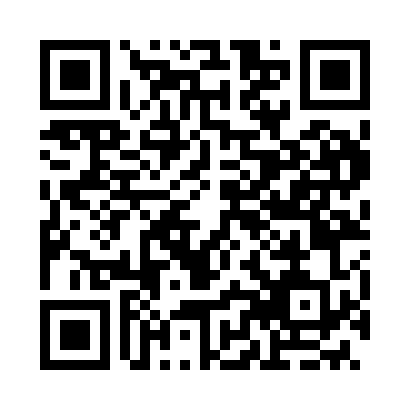 Prayer times for Kastely, HungaryMon 1 Apr 2024 - Tue 30 Apr 2024High Latitude Method: Midnight RulePrayer Calculation Method: Muslim World LeagueAsar Calculation Method: HanafiPrayer times provided by https://www.salahtimes.comDateDayFajrSunriseDhuhrAsrMaghribIsha1Mon4:456:3112:565:257:229:012Tue4:436:2912:565:267:239:033Wed4:416:2712:555:277:259:054Thu4:386:2512:555:287:269:065Fri4:366:2312:555:297:279:086Sat4:346:2112:555:307:299:107Sun4:316:1912:545:307:309:128Mon4:296:1712:545:317:319:139Tue4:266:1612:545:327:339:1510Wed4:246:1412:535:337:349:1711Thu4:226:1212:535:347:359:1912Fri4:196:1012:535:357:379:2113Sat4:176:0812:535:367:389:2314Sun4:146:0612:525:377:409:2415Mon4:126:0412:525:387:419:2616Tue4:106:0212:525:397:429:2817Wed4:076:0112:525:407:449:3018Thu4:055:5912:525:407:459:3219Fri4:025:5712:515:417:469:3420Sat4:005:5512:515:427:489:3621Sun3:575:5312:515:437:499:3822Mon3:555:5212:515:447:509:4023Tue3:525:5012:515:457:529:4224Wed3:505:4812:505:467:539:4425Thu3:475:4712:505:467:559:4626Fri3:455:4512:505:477:569:4827Sat3:435:4312:505:487:579:5028Sun3:405:4212:505:497:599:5229Mon3:385:4012:505:508:009:5430Tue3:355:3812:495:518:019:56